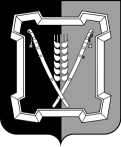 СОВЕТ КУРСКОГО МУНИЦИПАЛЬНОГО ОКРУГАСТАВРОПОЛЬСКОГО КРАЯРЕШЕНИЕ29 июня 2023 г.                            ст-ца Курская 	                                         № 542Об утверждении Порядка определения размера платы за оказание услуг, которые являются необходимыми и обязательными для предоставления муниципальных услугВ соответствии с частью 3 статьи 9 Федерального закона от 27 июля 2010 г. № 210-ФЗ «Об организации предоставления государственных и муниципальных услуг», постановлением Правительства Ставропольского края от 26 мая 2011 г. № 196-п «Об утверждении Порядка определения размера платы за оказание услуг, которые являются необходимыми и обязательными для предоставления органами исполнительной власти Ставропольского края  государственных услуг» Совет Курского муниципального округа Ставропольского края РЕШИЛ:1. Утвердить прилагаемый Порядок определения размера платы за оказание услуг, которые являются необходимыми и обязательными для предоставления муниципальных услуг.2. Настоящее решение вступает в силу со дня его подписания.               УТВЕРЖДЕНрешением Совета Курскогомуниципального округаСтавропольского краяот 29 июня 2023 г. № 542ПОРЯДОКопределения размера платы за оказание услуг, которые являютсянеобходимыми и обязательными для предоставления  муниципальных услуг	1. Настоящий Порядок определяет правила определения размера платы за оказание  услуг, которые являются необходимыми и обязательными для предоставления муниципальных услуг (далее - платные услуги), и предоставляются администрацией Курского муниципального округа Ставропольского края (далее - администрация), ее структурными подразделениями и муниципальными учреждениями Курского муниципального округа Ставропольского края (далее - организации, участвующие в предоставлении муниципальных услуг).	2. Размер платы за оказании платных услуг определяется организациями, участвующими в предоставлении муниципальных услуг, с учетом затрат на их оказание, в том числе затрат на организационно-технические и иные мероприятия, необходимые для обеспечения оказания платных услуг, в соответствии с методиками расчета платы за оказание услуг, которые являются необходимыми и обязательными для предоставления муниципальных услуг, разрабатываемыми организациями, участвующими в предоставлении муниципальных услуг, и утверждаемыми Советом Курского муниципального округа Ставропольского края (далее соответственно - методики, Совет).	3. Предельный размер платы за оказание платных услуг устанавливается Советом в соответствии с утверждаемыми методиками.	4. Каждая методика должна содержать:	обоснование расчетно-нормативных затрат на оказание платных услуг;	пример расчета размера платы за оказание платных услуг на основании методики;	порядок пересмотра размера платы за оказание платных услуг.	5. Организации, участвующие в предоставлении муниципальных услуг, представляют на согласование в отдел экономического развития администрации и тарифную комиссию Курского муниципального округа Ставропольского края (далее - тарифная комиссия) образуемую решением Совета, разработанные проекты методик.	Отдел экономического развития администрации в течение 15 рабочих дней дает заключение на проект каждой методики на соответствие ее утвержденному административному регламенту предоставления муниципальной услуги. 	Тарифная комиссия в течение 15 рабочих дней дает заключение на обоснованность расчета размера платы за оказание платных услуг в проекте каждой методики со дня получения положительного заключения отдела экономического развития администрации.	6. Проекты методик подлежат публичному обсуждению в течение 10 рабочих дней путем их размещения в двухдневный срок со дня получения организациями, участвующими в предоставлении муниципальных услуг, положительных заключений тарифной комиссии на официальном сайте администрации  в информационно-телекоммуникационной  сети  «Интернет» (далее - публичные обсуждения).	7. Совет утверждает методики с учетом результатов публичных обсуждений.8. Внесение изменений в методики осуществляется в порядке, установленном для разработки и утверждения методик.Председатель Совета Курскогомуниципального округа Ставропольского края                                  А.И.ВощановВременно исполняющий полномочия главы Курского муниципального округа Ставропольского края, первый заместитель главы администрации Курского муниципального округа Ставропольского края        П.В.Бабичев